ПРЕСС-РЕЛИЗСпециалисты «ТНС энерго Кубань» выявили 53 случая самовольного подключения к электросетям17 апреля 2024 года, г. Краснодар. С начала года специалисты «ТНС энерго Кубань» зафиксировали 53 случая самовольного подключения к электросетям со стороны частных клиентов, которым ранее была ограничена подача электроэнергии.«Мы ведем активную работу с органами правопорядка в борьбе с нарушителями. В прошлом году за самовольные подключения потребителям пришлось заплатить свыше 75 тыс. рублей. В первом квартале 2024 года уже составлено 6 протоколов об административных правонарушениях. Несанкционированные подключения к сетям не только влияют на качество и стабильность энергоснабжения жителей многоквартирного дома, но и могут привести к завышенному объему потребления на общедомовые нужды», — поясняет начальник технического управления «ТНС энерго Кубань» Андрей Железный.По закону за самовольное подключение к электросетям для физических лиц предусмотрен штраф до 30 тысяч рублей. Если такое подключение произведено в обход электросчетчика, специалисты составят акт безучетного потребления и будут вынуждены сделать перерасчет за электроэнергию за последние полгода. Начисления могут составлять от сотен тысяч до миллионов рублей. Если у клиентов «ТНС энерго Кубань» есть подозрения на самовольное подключение, они могут обратиться в клиентский офис или написать обращение на сайте компании. В частном жилом секторе подобными проверками занимаются сетевые компании. Справка о компании:ПАО «ТНС энерго Кубань» — гарантирующий поставщик электроэнергии на территории Краснодарского края, Республики Адыгея ФТ «Сириус» осуществляет энергоснабжение потребителей, приобретая электрическую энергию с оптового и розничных рынков электроэнергии. В состав компании входят 6 филиалов и 54 ЦОКа. Обслуживает более 66 тыс. потребителей — юридических лиц и 1 638 000 бытовых клиентов. Объем полезного отпуска электроэнергии по итогам 2023 года составил 15,7 млрд кВт*ч.ПАО ГК «ТНС энерго» является субъектом оптового рынка электроэнергии, а также управляет 10 гарантирующими поставщиками, обслуживающими около 23 млн потребителей в 11 регионах Российской Федерации. Совокупный объем полезного отпуска электроэнергии Группы компаний «ТНС энерго» по итогам 2023 года составил 64 млрд кВт*чШамарина Тамара,пресс-службаПАО «ТНС энерго Кубань»+7 (861) 997-70-01 доб.1453E-mail: pressa@kuban.tns-e.ru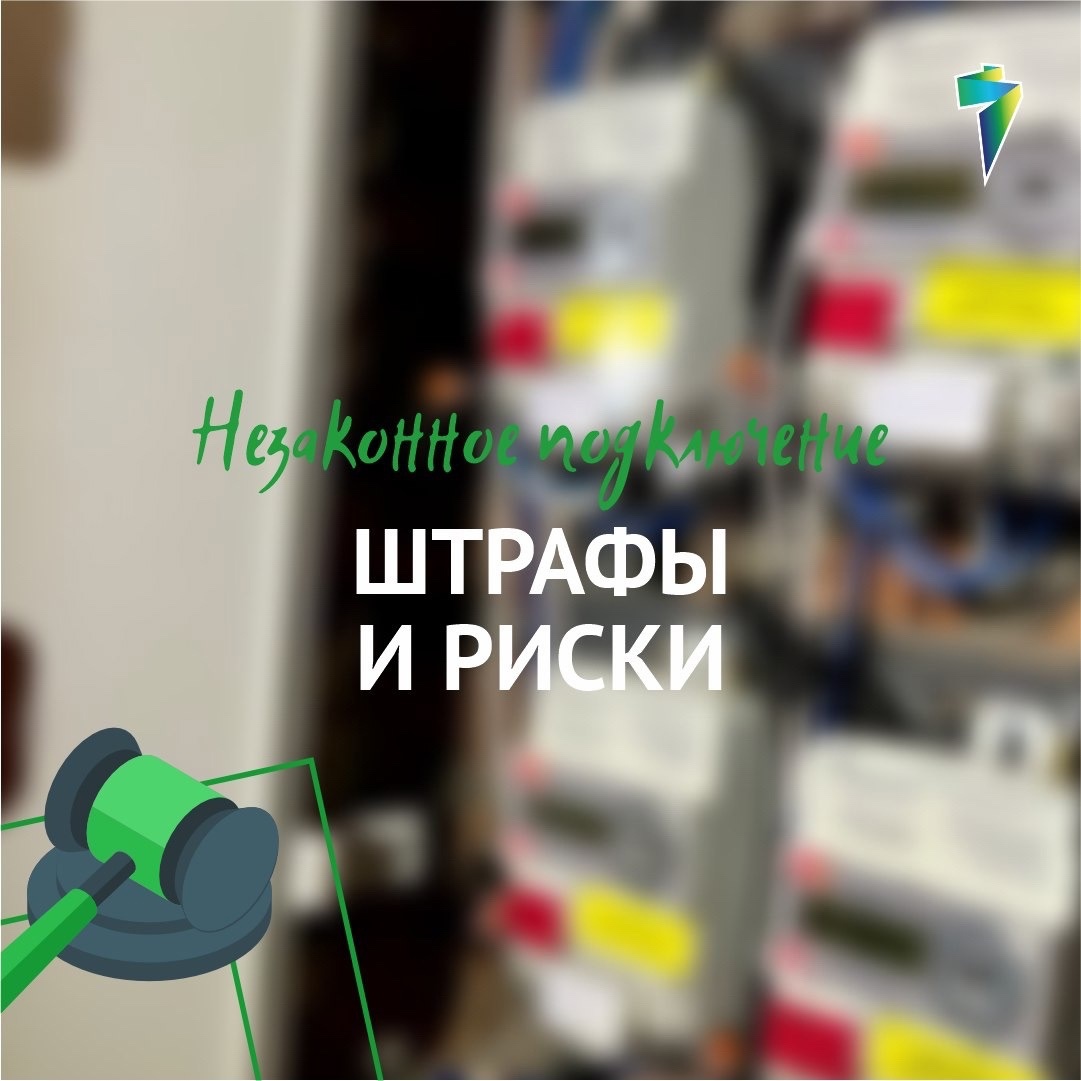 